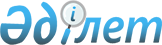 О внесении изменения в постановление акимата города Усть-Каменогорска от 6 апреля 2017 года № 1371 "О едином организаторе государственных закупок"
					
			Утративший силу
			
			
		
					Постановление акимата города Усть-Каменогорска Восточно-Казахстанской области от 2 мая 2018 года № 1865. Зарегистрировано Департаментом юстиции Восточно-Казахстанской области 14 мая 2018 года № 5636. Утратило силу постановлением акимата города Усть-Каменогорска Восточно-Казахстанской области от 3 июня 2019 года № 2385
      Сноска. Утратило силу постановлением акимата города Усть-Каменогорска Восточно-Казахстанской области от 03.06.2019 № 2385 (вводится в действие по истечении десяти календарных дней после дня его первого официального опубликования).

      Примечание РЦПИ.

      В тексте документа сохранена пунктуация и орфография оригинала.
      В соответствии со статьей 26 Закона Республики Казахстан от 6 апреля 2016 года "О правовых актах", подпунктом 3) пункта 1 статьи 8 Закона Республики Казахстан от 4 декабря 2015 года "О государственных закупках", акимат города Усть-Каменогорска ПОСТАНОВЛЯЕТ:
      1. Внести в постановление акимата города Усть-Каменогорска от 6 апреля 2017 года № 1371 "О едином организаторе государственных закупок" (зарегистрировано в Реестре государственной регистрации нормативных правовых актов № 4974, опубликовано в Эталонном контрольном банке нормативных правовых актов Республики Казахстан в электронном виде 27 апреля 2017 года, в газетах "Дидар", "Рудный Алтай" 29 апреля 2017 года) следующее изменение:
      приложение к указанному постановлению изложить в новой редакции, согласно приложению к настоящему постановлению.
      2. Государственному учреждению "Аппарат акима города Усть-Каменогорска Восточно-Казахстанской области" в установленном законодательством Республики Казахстан порядке обеспечить:
      1) государственную регистрацию настоящего постановления в территориальном органе юстиции;
      2) в течение десяти календарных дней со дня государственной регистрации настоящего постановления акимата направление его копии в бумажном и электронном виде на казахском и русском языках в Республиканское государственное предприятие на праве хозяйственного ведения "Республиканский центр правовой информации" для официального опубликования и включения в Эталонный контрольный банк нормативных правовых актов Республики Казахстан;
      3) в течение десяти календарных дней после государственной регистрации настоящего постановления направление его копии на официальное опубликование в периодические печатные издания, распространяемых на территории города Усть-Каменогорска;
      4) размещение настоящего постановления на интернет-ресурсе акимата города Усть-Каменогорска после его официального опубликования.
      3. Контроль за исполнением настоящего постановления возложить на заместителя акима города Усть-Каменогорска Конырбаева Е.
      4. Настоящее постановление вводится в действие по истечении десяти календарных дней после дня его первого официального опубликования. Перечень работ, по которым организация и проведение государственных закупок выполняются единым организатором
      Примечание: указанный размер месячного расчетного показателя учитывается с НДС
					© 2012. РГП на ПХВ «Институт законодательства и правовой информации Республики Казахстан» Министерства юстиции Республики Казахстан
				
      Аким города

      Усть-Каменогорска

К. Тумабаев
Приложение 
к постановлению акимата 
города Усть-Каменогорска 
от " 02 " мая 2018 года 
№ 1865
№ п/п
Наименование работ
1.
Создание (строительство) новых либо реконструкция и капитальный ремонт имеющихся объектов, реализуемых за счет бюджетных средств, где администраторами бюджетных программ выступают государственные учреждения города Усть-Каменогорска (при превышении суммы, выделенной для их приобретения двадцати тысячекратного размера месячного расчетного показателя, установленного на соответствующий финансовый год бюджетным законодательством).
2.
Создание (строительство) новых либо реконструкция и капитальный ремонт имеющихся объектов, закупаемых в рамках реализуемых бюджетных инвестиционных проектов (при превышении суммы, выделенной для их приобретения двадцати тысячекратного размера месячного расчетного показателя, установленного на соответствующий финансовый год законом о республиканском бюджете).
3.
Средний, текущий ремонт автомобильных дорог городского значения (при превышении суммы, выделенной для их приобретения двадцатитысячекратного размера месячного расчетного показателя, установленного на соответствующий финансовый год законом о республиканском бюджете).
4.
Ремонтные работы водопроводных и тепловых сетей, канализаций (при превышении суммы, выделенной для их приобретения двадцатитысячекратного размера месячного расчетного показателя, установленного на соответствующий финансовый год законом о республиканском бюджете).
5.
Благоустройство (при превышении суммы, выделенной для их приобретения двадцатитысячекратного размера месячного расчетного показателя, установленного на соответствующий финансовый год законом о республиканском бюджете).